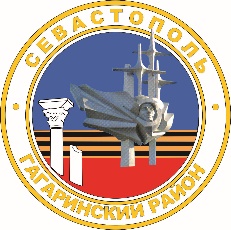 МЕСТНАЯ АДМИНИСТРАЦИЯВНУТРИГОРОДСКОГО МУНИЦИПАЛЬНОГО ОБРАЗОВАНИЯГОРОДА СЕВАСТОПОЛЯ ГАГАРИНСКИЙ МУНИЦИПАЛЬНЫЙ ОКРУГПОСТАНОВЛЕНИЕ«19» августа 2019 г. 	 					                   	№ 33 - ПМАОб утверждении Положения о Молодежном совете внутригородского муниципального образования города Севастополя Гагаринский муниципальный округВ соответствии с Федеральным законом от 06 октября 2003 г. № 131-ФЗ «Об общих принципах организации местного самоуправления в Российской Федерации», распоряжением Правительства Российской Федерации от 29 ноября 2014 г. № 2403-р «Об утверждении основ государственной молодежной политики Российской Федерации на период до 2025 года», законами города Севастополя от 30 декабря 2014 г. № 102-ЗС «О местном самоуправлении                           в городе Севастополе»,  от 17 апреля 2015 года № 129-ЗС «О реализации государственной молодежной политики в городе Севастополе», Уставом внутригородского муниципального образования города Севастополя Гагаринский муниципальный округ, принятым решением Совета Гагаринского муниципального от 01 апреля 2015 г. № 17 «О принятии Устава внутригородского муниципального образования города Севастополя Гагаринский муниципальный округ», с целью привлечения молодежи в сфере реализации молодежной политики на территории Гагаринского муниципального округа, местная администрация внутригородского муниципального образования города Севастополя Гагаринский муниципальный округ постановляет:	1. Создать Молодежный совет внутригородского муниципального образования города Севастополя Гагаринский муниципальный округ.2. Утвердить Положение о Молодежном совете внутригородского муниципального образования города Севастополя Гагаринский муниципальный согласно приложению.3.  Настоящее постановление вступает в силу с момента его официального обнародования.4. Контроль исполнения настоящего постановления оставляю за собой.Первый заместитель Главыместной администрации                                                                Ю.В.ИванченкоПриложениек постановлению местной администрации внутригородского муниципального образования города Севастополя Гагаринский муниципальный округ от «19» августа 2019 г.   №   33 - ПМАПОЛОЖЕНИЕо Молодежном совете внутригородского муниципального образования города Севастополя Гагаринский муниципальный округ.Глава 1. ОБЩИЕ ПОЛОЖЕНИЯ1.1. Молодежный совет внутригородского муниципального образования города Севастополя Гагаринский муниципальный является постоянно действующим совещательным и консультативным органом при Главе внутригородского муниципального образования, исполняющим полномочия председателе Совета, Главе местной администрации (далее -  Глава Гагаринского муниципального округа) и создается в целях: 	эффективного формирования молодежной политики и обеспечения возможности непосредственного влияния молодежи и молодежных объединений на решение вопросов местного значения во внутригородском муниципальном образовании города Севастополя Гагаринский муниципальный округ (далее – Гагаринский муниципальный округ).	1.2. Сокращенное наименование: Молодежный совет Гагаринского муниципального округа.	1.3. Молодежный совет внутригородского муниципального образования города Севастополя Гагаринский муниципальный округ (далее - Молодежный совет) осуществляет свою деятельность на общественных началах и безвозмездной основе.1.4. Молодежный совет является добровольным органом, осуществляющим деятельность по стимулированию и поддержке участия молодежи в социально-экономическом, политическом, культурном и духовном развитии Гагаринского муниципального органа.Создание Молодежного совета является одной из форм непосредственного участия молодежи в общественной жизни, деятельности органов местного самоуправления Гагаринского муниципального округа.1.5. Молодежный совет осуществляет свою деятельность в соответствии с Федеральным законом от 06 октября 2003 г. № 131-ФЗ «Об общих принципах организации местного самоуправления в Российской Федерации», распоряжением Правительства Российской Федерации от 29 ноября 2014 г.                     № 2403-р «Об утверждении основ государственной молодежной политики Российской Федерации на период до 2025 года», законами города Севастополя от 30 декабря 2014 г. № 102-ЗС «О местном самоуправлении в городе Севастополе»,  от 17 апреля 2015 года № 129-ЗС «О реализации государственной молодежной политики в городе Севастополе», Уставом внутригородского муниципального образования города Севастополя Гагаринский муниципальный округ, принятым решением Совета Гагаринского муниципального от 01 апреля 2015 г. № 17 «О принятии Устава внутригородского муниципального образования города Севастополя Гагаринский муниципальный округ», иными нормативными правовыми актами и настоящим Положением.1.6. Деятельность Молодежного совета строится на принципах добровольности, законности, открытости, гласности.1.7. Работа Молодежного совета строится в соответствии с планом работы, разработанным Молодежным советом. План работы согласовывается Главой Гагаринского муниципального округа и утверждается на заседании Молодежного совета.1.8. Молодежный совет в своей деятельности подотчетен Главе Гагаринского муниципального округа.Координацию деятельности Молодежного совета осуществляет отдел по исполнению полномочий местной администрации внутригородского муниципального образования города Севастополя Гагаринский муниципальный округ.1.9. Молодежный совет не является юридическим лицом.1.10. Сфера деятельности Молодежного совета распространяется на территорию Гагаринского муниципального округа.1.11. Положение о Молодежном совете утверждается постановлением местной администрации внутригородского муниципального образования города Севастополя Гагаринский муниципальный округ (далее - местная администрация).1.12. Место нахождения Молодежного совета -  г. Севастополь, проспект Октябрьской Революции, д. 8, каб. 308.Глава 2. ЗАДАЧИ МОЛОДЕЖНОГО СОВЕТАОсновными задачами Молодежного совета являются:2.1. Содействие в решении проблем молодежи, проживающих на территории Гагаринского муниципального округа;2.2. Участие в формировании эффективных решений, затрагивающих интересы молодежи;2.3. Привлечение и обеспечение участия молодежи в общественно-политической жизни Гагаринского муниципального округа;2.4. Участие в разработке и реализации мероприятий для молодежи на территории Гагаринского муниципального округа;2.5. Представление интересов молодежи в органах местного самоуправления Гагаринского муниципального округа;2.6. Содействие и создание условий для проявления инициатив молодежи;2.7. Формирование, укрепление и повышение правовой и политической культуры молодежи;2.8. Поддержка созидательной и гражданской активности молодежи;2.9. Проведение социально значимых молодежных мероприятий на территории Гагаринского муниципального округа;2.10. Внесение предложений по проектам муниципальных программ в области защиты прав и законных интересов молодежи;2.11. Привлечение молодежного потенциала для участия в деятельности рабочих групп, комиссий по подготовке и рассмотрению проектов мероприятий в области молодежной политики;2.12. Обеспечение взаимодействия представителей органов местного самоуправления Гагаринского муниципального округа с молодежью и молодежными общественными объединениями;2.13. Проведение мониторинга, анализа молодежных проблем и состояния работы с молодежью на территории Гагаринского муниципального округа;2.14. Повышение социальной активности молодежи;2.15. Взаимодействие и сотрудничество с государственными и муниципальными органами власти, общественными объединениями и организациями, деятельность которых направлена на разрешение проблем в молодежной среде.2.16. Содействие в создании и развитии новых молодежных общественных объединений, движений, активов, помощь в развитии структуры существующих молодежных общественных объединений, движений, организаций3. ФУНКЦИИ МОЛОДЕЖНОГО СОВЕТАМолодежный совет в соответствии с возложенными на него задачами и в пределах предоставленных полномочий выполняет следующие функции:3.1. Участие в обсуждении основных направлений работы с молодежью;3.2. Организация и проведение мониторингов, социологических исследований, конференций, семинаров, собраний, "круглых столов", встреч по актуальным молодежным проблемам в соответствии с законодательством;3.3. Принятие участие в разработке муниципальных молодежных программах, направление проектов планов, внесение предложений и рекомендаций по вопросам, прямо или косвенно относящимся к интересам молодежи, и содействии в их реализации;3.4. Внесение предложений в местную администрацию по разработке муниципальных программ в сфере молодежной политики;3.5. Подготовка материалов по проблемам, связанным с работой молодежи и деятельностью Молодежного совета и их направление в редакционный совет муниципальной газеты в порядке, установленном Положением о периодическом печатном издании внутригородского муниципального образования города Севастополя Гагаринский муниципальный округ - муниципальная газета «Гагаринский муниципальный вестник»Подготовка информации для размещения в периодическом печатном издании внутригородского муниципального образования города Севастополя Гагаринский муниципальный округ - муниципальная газета «Гагаринский муниципальный вестник», на официальном сайте внутригородского муниципального образования города Севастополя Гагаринский муниципальный округ в пределах предоставленных полномочий;3.6. Расширение и укрепление контактов с молодежными Советами и другими молодежными объединениями города, субъектов Российской Федерации, а также городов-побратимов;3.7. Направление ходатайств в адрес Главы Гагаринского муниципального округа о присутствии на заседаниях Молодежного совета должностных лиц местной администрации для ответов на вопросы и предоставления информации, относящимся к компетенции Молодежного совета, а также соответствующих запросов в пределах полномочий;ОРГАНИЗАЦИЯ ДЕЯТЕЛЬНОСТИ МОЛОДЕЖНОГО СОВЕТА4.1. Членом Молодежного Совета может стать гражданин Российской Федерации в возрасте от 14 до 30 лет, зарегистрированный (постоянно или временно проживающий на территории Гагаринского муниципального округа) или обучающийся в учебных заведениях, расположенных на территории Гагаринского муниципального округа.4.2. Молодежный совет может состоять из представителей:- учащихся и студенческой молодежи;- специалистов, занятых в различных отраслях жизнедеятельности, работающих в учреждениях, организациях, на предприятиях, расположенный на территории Гагаринского муниципального округа;- городских молодежных общественных и политических (молодежные подразделения региональных отделений общероссийских политических партий) организаций (ассоциаций, объединений), осуществляющих свою деятельность, в том числе осуществляющие свою деятельность на территории Гагаринского муниципального округа;- органов студенческого самоуправления высших и средних специальных учебных заведений, расположенных на территории Гагаринского муниципального округа;- рабочей молодежи, активно участвующих в общественной жизни Гагаринского муниципального округа.4.3. Численный состав Молодежного совета - до 15 человек;4.4. Лицо, желающие войти в состав Молодежного совета (далее –кандидат) подает заявление о включении его в состав членом Молодежного совета на имя Главы Гагаринского муниципального округа, заполняет анкету и согласие на обработку персональных данных, согласно приложению № 1,2 к Положению о Молодежном совете внутригородского муниципального образования города Севастополя Гагаринский муниципальный округа (далее –документы).Кандидат представляет паспорт гражданина Российской Федерации или иной документ, удостоверяющий личность (оригинал и копия) или сведения, подтверждающие обучения в учебных заведениях, расположенных на территории Гагаринского муниципального округа.Кандидат должен соответствовать требованиям пунктов 4.1.и 4.2 настоящего раздела Положения. Кандидат направляет документы в местную администрацию для соответствующей регистрации.Срок подачи документов устанавливается местной администрацией. Соответствующее объявления размещается на официальном сайте Гагаринского муниципального округа.Кандидат в члены Молодежного совета вправе в любое время до его утверждения членом Молодежного совета отозвать свое заявление о включении его в состав членом Молодежного совета, подав письменное заявление Главе Гагаринского муниципального округа. 4.5. Поступившие материалы рассматриваются на заседании комиссии по отбору и определению кандидатов в состав Молодежного совета внутригородского муниципального образования города Севастополя Гагаринский муниципальный округ (далее - комиссия).Состав комиссии утверждается распоряжением местной администрации внутригородского муниципального образования города Севастополя Гагаринский муниципальный округ. 	    Комиссия работает на общественных началах, возглавляется Председателем – первым заместителем Главы местной администрации внутригородского муниципального образования города Севастополя Гагаринский муниципальный округ. 	    Секретарем комиссии является главный специалист местной администрации, в должностные обязанности которого входит осуществление организационной работы. Численность комиссии не должна превышать 5 человек.		 Регламент работы Комиссии:комиссия правомочна принимать решения, если в голосовании участвуют не менее половины списочного состава ее членов;отбор представленных кандидатов осуществляется открытым голосованием;решение считается принятым, если за него проголосовало более половины присутствующих на заседании членов комиссии.Решения комиссии носят рекомендательный характер, оформляются протоколом в течение трех дней со дня заседания, подписываются Председателем и Секретарем комиссии и направляются на рассмотрение Главе Гагаринского муниципального округа.Глава Гагаринского муниципального округа рассматривает представленные кандидатуры, претендующие в состав Молодежного совета и издает соответствующее распоряжение местной администрации. В состав Молодежного совета входит председатель, заместитель председателя, секретарь и члены совета на срок полномочий Главы Гагаринского муниципального округа.Срок полномочий Молодежного совета исчисляется со дня проведения первого заседания Молодежного совета;4.7. Председатель Молодежного совета:- утверждает повестку предстоящего заседания на основании поступивших предложений;- председательствует на заседаниях Молодежного совета;- информирует членов Молодежного совета о решениях органов местного самоуправления Гагаринского муниципального округа, касающихся его деятельности.- дает поручения членам Молодёжного совета по подготовке различных вопросов, подлежащих рассмотрению на его заседаниях.4.8. Заместитель председателя Молодежного света избирается из числа членов Молодежного совета открытым голосованием.4.9. Избранным на должность заместителя председателя Молодежного совета является кандидат, набравший большинство голосов от зарегистрированных на заседании членов молодежного Совета.4.10. Заместитель председателя Молодежного совета:- формирует повестку предстоящего заседания на основании поступивших предложений;- замещает председателя Молодежного совета в его отсутствие;- организует и проводит по поручению председателя Совета заседания;- организует и контролирует выполнение решений заседаний Молодежного совета, поручений председателя Молодежного Совета.4.11.  Секретарь Молодежного совета избирается путем открытого голосования на заседании Молодежного совета. Избранным ответственным секретарем Молодежного совета считается член Молодежного совета, получивший более половины голосов членов Молодежного совета, присутствующих на заседании.4.12. Ответственный секретарь Молодежного совета:- оповещает членов Молодежного совета о времени, месте предстоящего заседания;- рассылает повестки предстоящего заседания и материалы к ним;- ведет делопроизводство Молодежного совета, протоколирование его заседаний;- выполняет иные полномочия, порученные председателем Молодежного совета;4.13. Первое заседание проводится не позже 1 месяца со дня утверждения настоящего Положения;Первое заседание Молодежного совета созывает Глава Гагаринского муниципального округа. Первое заседание Молодежного совета нового состава открывает и ведет до избрания председателя Молодежного совета старейший по возрасту член Молодежного совета. 4.14. Члены Молодежного совета участвуют в обсуждении вопросов, выносимых на заседание, их подготовке;4.15. Заседания Молодежного совета проводятся по мере необходимости обсуждения вопросов;4.17. Заседание Молодежного совета правомочно, если на нем присутствует не менее половины от общего числа его членов;4.18. По результатам заседания Молодежный совет принимает решения в пределах своей компетенции, которые носят рекомендательный характер и направляются в местную администрацию;4.19. Решения Молодежного совета принимаются большинством голосов присутствующих на заседании членов Молодежного совета путем открытого голосования;4.20. Заседания Молодежного совета проводятся открыто и на них могут приглашаться граждане, представители органов государственной власти, органов местного самоуправления, предприятий, учреждений и организаций, средств массовой информации по согласованию;4.21. Организационное и техническое обеспечение деятельности Молодежного совета осуществляет местная администрации;4.22. Молодежный совет вправе разработать бланк и утвердить его на заседании Молодежного совета.4.23. Члены Молодежного совета могут иметь удостоверение члена Молодежного совета (далее - удостоверение), являющееся документом, подтверждающим его полномочия.Член Молодежного совета пользуется удостоверением в течение всего срока своих полномочий. Удостоверение подписывается Главой Гагаринского муниципального округа.Образец удостоверения утверждается распоряжением местной администрации.4.24. Полномочия члена Молодежного совета прекращаются досрочно в случаях:- утраты гражданства Российской Федерации;- вступления в законную силу обвинительного приговора суда в отношении лица, являющегося членом Молодежного совета;- вступления в законную силу решения суда о признании недееспособным или ограниченно дееспособным лица, являющегося членом Молодежного совета;- переезда на постоянное место жительства в другой муниципальный округ, субъект Российской Федерации или за пределы Российской Федерации.В случае неисполнения или ненадлежащего исполнения своих обязанностей член Молодежного совета может быть исключен из его состава решением Совета, если за это решение проголосуют не менее двух третей от общего числа членов Молодежного совета.4.25. Инициатива внесения изменений и дополнений в настоящее Положение принадлежит:- членам Молодежного совета;- Главе Гагаринского муниципального округа.4.26. Изменения и дополнения в Положение вносятся постановлением местной администрации и доводятся до сведения всех членов Молодёжного совета на его заседании.5. ПРАВА МОЛОДЕЖНОГО СОВЕТАМолодёжный совет имеет право:5.1. Получать в установленном порядке от структурных подразделений местной администрации информационные и аналитические материалы, необходимые для выполнения возложенных на него задач;5.2. Проводить внеплановые заседания с обсуждением вопросов, требующие срочного решения;5.3. Организовывать семинары, "круглые столы", конференции по молодежной политике и другие молодежные мероприятия;5.4. Осуществлять иные полномочия в соответствии с настоящим Положением;5.6. Создавать экспертные группы, временные комиссии из числа членов Молодёжного совета, привлекать в установленном порядке депутатов Совета Гагаринского муниципального округа, специалистов местной администрации, иных лиц для подготовки заключений по различным направлениям деятельности Молодёжного совета.ПРЕКРАЩЕНИЕ ДЕЯТЕЛЬНОСТИ МОЛОДЕЖНОГО СОВЕТА6.1. Деятельность молодежного Совета прекращается в соответствии                           с постановлением местной администрации по инициативе:-  Главы Гагаринского муниципального округа;- по инициативе Молодёжного совета, если за это решение проголосовало две трети членов Молодёжного совета.Полномочия членов Молодёжного совета могут быть прекращены досрочно в случае принятия Молодежным советом решения о самороспуске.Такое решение принимается большинством не менее двух третей                              от установленного числа членов Молодежного совета по инициативе не менее одной трети от установленного числа членов Молодежного совета.Первый заместитель Главыместной администрации                                                                Ю.В.ИванченкоАнкетакандидата в члены Молодежного совета Гагаринского муниципального округа1. _________________________________________                    (фамилия) ___________________________________________       ┌──────────┐                            (имя)                                       │  Место   │ __________________________________________        │   для    │                    (отчество)                                  │фотографии│                                                   │          │                                                   └──────────┘2. ______._______ г.р. __________________________   (дата рождения)              (место рождения)3. _____________________________________________________________________________(место регистрации, фактического проживания)______________________________________________________________________________________________________________________________________________________________________________4. _____________________________________________________________________________(номер телефона, адрес электронной почты)5. ______________________________________________________________________(гражданство)6. ______________________________________________________________________(паспорт или документ, его заменяющий:_________________________________________________________________________вид документа, серия, номер, дата выдачи, кем выдан)7. Сведения об образовании, наличии ученой степени, ученого звания7. Сведения о трудовой деятельности 8. Сведения об опыте общественной деятельности9. Сведения об участии в экспертных и совещательных органах, рабочих группах при органах государственной власти и органах местного самоуправления10. _____________________________________________________________________      (награды, поощрения, а также дополнительная информация, которую кандидат желает сообщить о себе)____________________________________________________________________________________________________________________________________________________________________________________________________________________________________________________________________________________________________________________________________________________________11. В случае согласования моей кандидатуры подтверждаю соответствиетребованиям, предъявляемым к члену Молодежного совета и выражаю свое согласие войти в состав Молодежного совета Гагаринского муниципального округа.                                                        _______________                                                                                                             (подпись)12. Подтверждаю:1) достоверность предоставленных сведений          ______________                                                            (подпись)2) не являюсь лицом, замещающим государственные должности Российской Федерации, должности федеральной государственной гражданской службы, государственные должности субъектов Российской Федерации, должности государственной гражданской службы субъектов Российской Федерации, должности муниципальной службы, а также депутатом федерального, регионального и муниципального уровней, работающим на постоянной платной основе                                                                                             ________________                                                           (подпись)3) отсутствие непогашенной / неснятой судимости    _______________                                                           (подпись)4) отсутствие в отношении меня решения суда о признании недееспособным или ограниченно дееспособным                                                                                                                                                                                                      ____________________                                                            (подпись)"____" _____________ г.   ________________            _______________  (дата заполнения)                              (подпись)                                       (расшифровка)Первый заместитель Главыместной администрации                                                                Ю.В.Иванченко                                                                 Согласиена обработку персональных данных     Я, _______________________________________________________________паспорт серия __________ номер ____________, кем и когда выдан ______________________________________________________________________________код подразделения ________, зарегистрированный  по адресу: __________________________________________________________________________________проживающий (-ая) по адресу:______________________________________________________________________________________________________________в соответствии с Федеральным законом от 27 июля 2006 года    № 152-ФЗ                    "О персональных данных" даю согласие уполномоченным должностным лицам ________________________________________________________________________________________________________________________________________(наименование органа местного самоуправления)на обработку (любое действие (операцию) или совокупность действий (операций), совершаемых с использованием средств автоматизации или без использования таких средств с персональными данными, включая сбор, запись, систематизацию, накопление, хранение, уточнение (обновление, изменение), извлечение, использование, передачу (распространение, предоставление, доступ), обезличивание, блокирование, удаление, уничтожение следующих персональных ибиометрических данных: фамилии, имени, отчества, года, месяца, даты и места рождения, гражданства, адреса, фотографии, номера телефона, образования, профессии, выполняемой работы с начала трудовой деятельности, государственных наград, иных наград, знаков отличия, информации о работе в общественной сфере, паспорте и иных дополнительных сведениях, которую сообщил о себе, в целях формирования Молодежного совета Гагаринского муниципального округа.    	 Я даю согласие на то, что доступ к моим персональным данным будет предоставлен уполномоченному за обработку персональных данных должностному лицу местной администрации для формирования списка кандидатов с целью включения в состав Молодежного совета Гагаринского муниципального округа.     	Я ознакомлен (-а), что:1) согласие на обработку персональных данных действует с даты подписания настоящего согласия в течение всего срока членства в Молодежном совете Гагаринского муниципального округа;2) согласие на обработку персональных данных может быть отозвано на основании письменного заявления в произвольной форме;     3) после выхода из состава Молодежного совета Гагаринского муниципального округа персональные данные хранятся в местной администрации.Я ознакомлен (а) с правами субъекта персональных данных, предусмотренными Федерального закона от 27.07.2006 № 152-ФЗ                                         «О персональных данных». _____________________                                                  _________________              (дата)                                                                                                (подпись)Первый заместитель Главыместной администрации                                                                Ю.В.ИванченкоПриложение № 1 к Положению о Молодежном совете внутригородского муниципального         образования города Севастополя Гагаринский муниципальный округ»Год поступления и окончанияНаименование образовательного (научного) заведенияНаправление подготовки или специальность, квалификация, ученая степень, ученое званиеГод поступления и уходаМесто работыНаименование должностиПериодВид общественной деятельности и/или должность, занимаемая позицияПримечаниеГод начала и окончанияНаименование органа (группы)ПримечаниеПриложение № 2 к Положению об Молодежном совете внутригородского муниципального образования города Севастополя Гагаринский муниципальный округ 